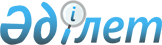 О внесении изменений и дополнений в приказ Председателя Агентства Республики Казахстан по государственным материальным резервам от 26 февраля 2001 года N 10 "О правилах подготовки и проведения тендеров по выпуску (в порядке освежения, замены и разбронирования) и поставке материальных ценностей государственного материального резерва Республики Казахстан"
					
			Утративший силу
			
			
		
					Приказ Председателя Комитета по государственным материальным резервам
Министерства по чрезвычайным ситуациям Республики Казахстан
14 апреля 2005 года N 37. Зарегистрирован Министерством юстиции Республики Казахстан 26 апреля 2005 года N 3584. Утратил силу приказом Министра по чрезвычайным ситуациям Республики Казахстан от 22 июля 2008 года N 128.       Сноска. Утратил силу приказом Министра по чрезвычайным ситуациям Республики Казахстан от 22 июля 2008 года N 128 (порядок введения в действие см. п. 4 ).       В соответствии с пунктом 8 статьи 13 Закона Республики Казахстан "О государственном материальном резерве" ПРИКАЗЫВАЮ: 



        1. Внести в приказ Председателя Агентства Республики Казахстан по государственным материальным резервам от 26 февраля 2001 года N 10 "О правилах подготовки и проведения тендеров по выпуску (в порядке освежения, замены и разбронирования) и поставке материальных ценностей государственного материального резерва Республики Казахстан (зарегистрирован в Реестре государственной регистрации нормативных правовых актов за N 1456, опубликован в "Юридической газете" от 30 апреля 2001 года N 21, "Бюллетень нормативных правовых актов центральных исполнительных и иных государственных органов Республики Казахстан", 2001 г., N 23, ст. 410 (внесены изменения и дополнения приказом Председателя Агентства Республики Казахстан по государственным материальным резервам от 25 апреля 2002 года N 24 , зарегистрирован в Реестре государственной регистрации нормативных правовых актов за N 1861, дополнения приказом Председателя Агентства Республики Казахстан по государственным материальным резервам от 11 мая 2004 года N 40 , зарегистрирован в Реестре государственной регистрации нормативных правовых актов за N 2868)" следующие изменения и дополнения: 

     в Правилах подготовки и проведения тендеров по выпуску (в порядке освежения, замены и разбронирования) и поставке материальных ценностей государственного материального резерва Республики Казахстан, утвержденных указанным приказом: 

     в пункте 4: 

     в подпункте 2) слово "Агентством" заменить словом "Комитетом"; 

     в подпункте 11) слова "Агентство Республики Казахстан по государственным материальным резервам" заменить словами "Комитет по государственным материальным резервам Министерства по чрезвычайным ситуациям Республики Казахстан"; 

     пункт 17 дополнить абзацем следующего содержания: 

     "Конкурсная заявка представляется претендентом в прошитом виде, с пронумерованными   страницами и последняя страница заверяется его подписью, а для юридического лица - печатью"; 

     в Инструкции для участников тендера по проведению тендеров по выпуску (в порядке освежения, замены и разбронирования) и поставке материальных ценностей: 

     в пункте 3: 

     в подпункте 2) слово "Агентством" заменить словом "Комитетом"; 

     в подпункте 11) слова "Агентство Республики Казахстан по государственным материальным резервам" заменить словами "Комитет по государственным материальным резервам Министерства по чрезвычайным ситуациям Республики Казахстан"; 

     пункт 10 дополнить абзацем следующего содержания: 

     "Конкурсная заявка представляется претендентом в прошитом виде, с пронумерованными страницами и последняя страница заверяется его подписью, а для юридического лица - печатью". 

     2. Управлению административной работы Комитета по государственным материальным резервам Министерства по чрезвычайным ситуациям Республики Казахстан обеспечить государственную регистрацию настоящего приказа в Министерстве юстиции Республики Казахстан. 

     3. Настоящий приказ вводится в действие по истечении десяти дней со дня первого официального опубликования. 

           Председатель 
					© 2012. РГП на ПХВ «Институт законодательства и правовой информации Республики Казахстан» Министерства юстиции Республики Казахстан
				